         Ref.No.RBECS/2020-21                                                                                    Date:04.12.2020                                                              GDCS LOT DECEMBER - 2020SNGDCS NOINSTNAMEGDCS SALAAMT.RVBLEAMT.DDCHL:NOCHL:NO1D4623K.CHANDRALEKHA10000095750425022222D4719M.V. MINI100000932506750663D4817K.S.SHOBA10000092000800012124D497MARIAMMA .P.THOMAS100000857501425023235D506M.V.MINI1000008512514875996D514M.A. AMBIKA1000008387516125667F435M.S.KAMARAMMA20000018800012000558F524REMYA .M.R2000001748002520021219G115SONEY MARKOSE500000397500102500343410H112P.PREMI200000177750222502121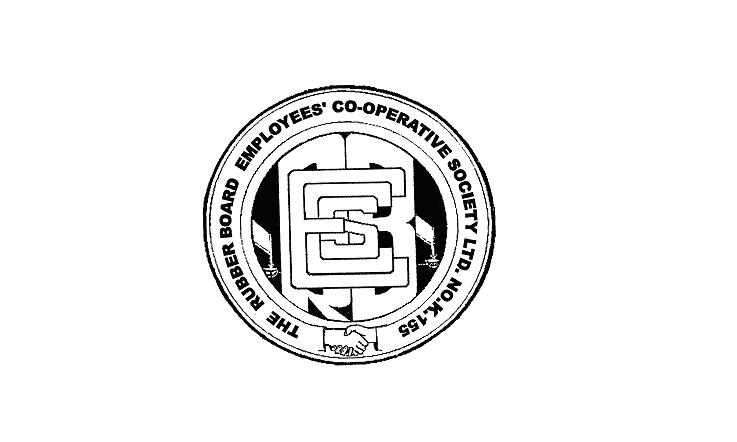 